                                                                       Sprawdzamy się
                                                                        w praktyce!
Harmonogram zjazdów
Centrum Nauki i Biznesu Żak w Koszalinie
Ośrodek Szkoleniowy:

Instruktor ds. terapii uzależnień
Fryzjer Damski
Transport i Logistyka
Rachunkowość i Finanse
Dekorator Wnętrz

                          
                                                                        

                                                                        zak.edu.pl                                

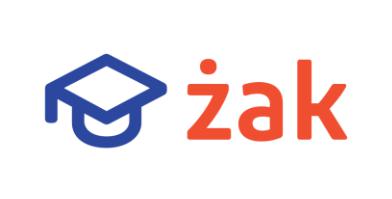 zjazddzień tygodniadzień tygodniazjazdsobotaniedziela111.02.202312.02.2023204.03.202305.03.2023301.04.202302.04.2023406.05.202307.05.2023510.06.202311.06.2023